Dia Nacional do Atleta – 21 de Dezembro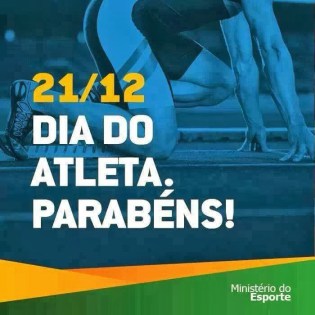 O Dia Nacional do Atleta, ou simplesmente Dia do Atleta, é comemorado em 21 de Dezembro.A data celebra o esforço das pessoas que se dedicam ao esporte, seja por hobbie ou para manter uma boa qualidade de vida. Um atleta pode ser também àquele que pratica o atletismo, um grupo de modalidades que pertencem aos Jogos Olímpicos, como a corrida, o salto com vara, arremesso de pesos, ginástica artística e etc.Os primeiros atletas surgiram há muitos séculos, na antiga Grécia e Roma.Os Jogos Olímpicos, uma série de competições de jogos e esportes, que acontece de quatro em quatro anos, reúnem os melhores atletas do mundo, que competem por medalhes de ouro, prata e bronze.O Brasil sedia os Jogos Olímpicos em 2016, na cidade do Rio de Janeiro.Origem do Dia do AtletaQuem decretou o dia 21 de Dezembro como sendo o Dia Nacional do Atleta, foi o ex-presidente do Brasil Jânio Quadros, em 1961.No entanto, existem vários outros dias dedicados às pessoas que praticam esportes, como o Dia do Atleta Olímpico, em 23 de Junho; o Dia do Atleta Profissional, celebrado em 10 de Fevereiro; e o Dia Nacional do Atleta Paraolímpico, comemorado em 22 de Setembro.